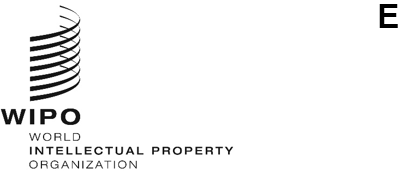 SCCR/44/8ORIGINAL:  englishDATE:  november 8, 2023Standing Committee on Copyright and Related RightsForty-Fourth SessionGeneva, November 6 to 8, 2023Proposal for information session on generative ai and copyrightprepared by Group BThe increasing use of generative AI technology raises a variety of issues – particularly related to copyright. These issues are discussed in various fora worldwide.Stakeholders of all creative industries around the world are concerned with the fundamental impact of generative AI. While acknowledging new opportunities to accelerate and simplify work processes, they point to considerable risks for creative diversity and democratic opinion-forming. Above all, a large part of the creative sector sees the foundations of its business profoundly affected, since works created by humans could be partially or even completely replaced by AI-generated content.The most discussed issues regarding copyright law include questions in relation withthe use of copyright protected content as training data for AI models and applications, andthe legal status of AI-generated output.We believe that examining the above mentioned issues – among others – at WIPO is important and best suited to address the global implications of generative AI. The Eighth session of the WIPO Conversation on Generative AI and IP held in September 2023 provided a very helpful start in this respect.We would, however, like to suggest that the topic is raised within the SCCR as the committee dealing with questions in relation with copyright. In order to achieve this, we suggest that the committee asks the Secretariat to organise an information session on the copyright-related challenges and opportunities raised by generative AI for the creative sectors. This information session could take place during the forty-fifth session of the SCCR, probably in April 2024. It should be placed under other matters as a stand-alone item and should not in any way affect the discussion time dedicated to the agenda items 5, 6 and 7. The aim would not be to develop norms or standards, but to provide an opportunity for a useful exchange of experiences, views and perspectives of different stakeholders and experts worldwide. [End of document]